Sweeper (supurgeci)Jug server (Ibrikci)Candle lighter (cerag)Fleece keeper (postcu)Semah performersMusician (zakir)Water server (sakkaci)Pir (dede/ana)Guide (rehber)Cem Keeper (gozcu)Door keeper (kapici)Food server (lokmaci)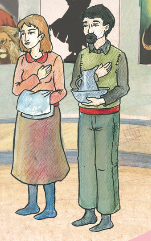 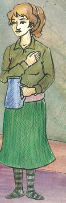 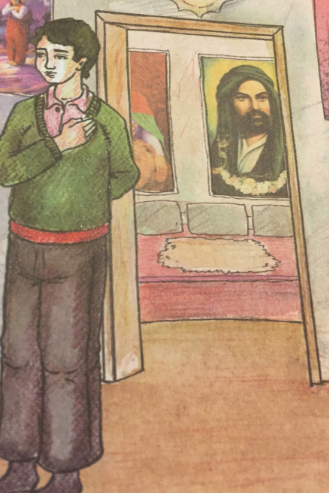 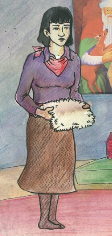 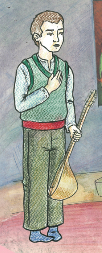 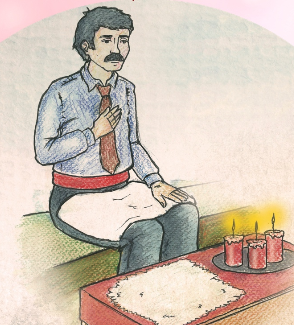 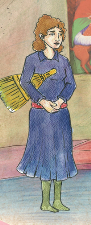 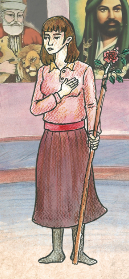 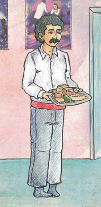 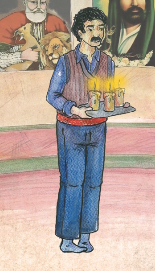 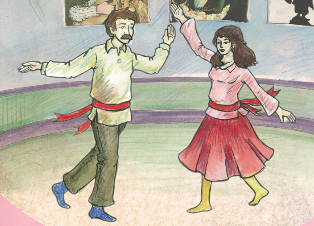 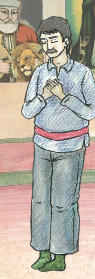 